STEAM-ING AHEAD CAMP MAY 2016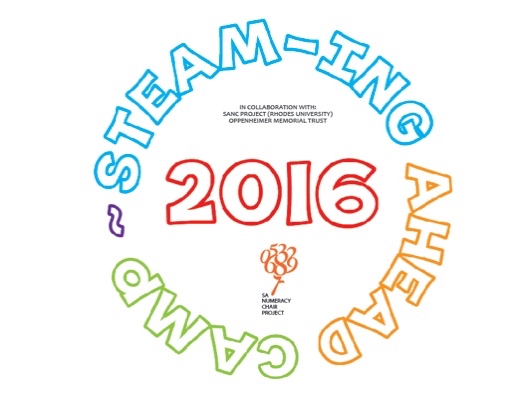 41 Grade 4 & 5 learners, 18 club leaders from 5 local after-care centres plus SANC project staffScoring activitiesOver the weekend, keep a track of every activity: who wins, who is creative etc. Learners and club leaders earn points for every challenge and task. The Minute-to-win-it challenge will earn team points as below and these points will be transferred to a larger sheet for the whole weekend. 1st place: 6 points per person2nd place: 5 points per person3rd place: 4 points per person4th place: 3 points per person5th place: 2 point per person6th place: 1 point per personAdditionally, observe children who:Keep trying when going gets toughLearn from mistakesFind creative ways to solve a challengeWork well with othersDay One: Friday 13th MayWELCOME14:30 to 15:00Registration, room allocation and settle inIndividual and centre photographs (Thomas)Water bottlesFriday afternoon activities15:30 to 16:15 ICE BREAKERS 16:15 to 17:15 OUTDOOR CHALK MATHS TEAM CHALLENGES (NO SCORING)17:15 to 18:30 MINUTE-TO-WIN-IT TEAM CHALLENGES (SCORING)SANC TEAM: Debbie, Thomas, Carolyn, Mel, Rox, SamuRESOURCES:	FLIPCHART/WHITEBOARD, WHITEBOARD MARKERS25 X 50c COINS, POPCORN, BEANS, PACK OF STRAWS, PACK OF PAPER PLATES, TIC-TACS, 1 X TWEEZERS, BOWLS, 21 X PLASTIC CUPS, 2 X BALLOONS, SIDEWALK CHALK, ACTIVITIES AND CARDS FOR TEAM, MINUTE-TO-WIN-IT SCORE CARDSFriday evening activities19:15 to 20:30 Origami frog challengeRESOURCES:	INDEX CARDS, SCORE BOARD, MEASURING TAPEDay Two: Saturday 14th MaySaturday activities9:00 to 16:00 Science, maths activities with RU Education Ken Ncgoza, Zuki Kuhlane, Joyce Sewry and their 2nd year BED Foundation Phase students. RESOURCES:	7 TABLES AND 6 CHAIRS; NEWSPRINTS AND KOKIS; 3 PRESTICKS; 14 SCISSORS AND DIFFERENT COLOURED PAPERS; 7 STAPLERS; 1 WEIGHING BALANCE; DATA PROJECTOR FOR THE POLLUTANT’S TALE.During Pollutant’s Tale:Club leaders session.Saturday evening activities: Bradly Lawrence from Living Maths in Cape Town SANC TEAM: Debbie, Thomas, CarolynRESOURCES:	DATA PROJECTOR, FLIPCHART/WHITEBOARD, WHITEBOARD MARKERSDay Three: Sunday 15th MaySunday morning activities9:00 to 10:30 ENGINEERING ACTIVITIESSANC TEAM: Debbie, Carolyn, Mel, Rox, SamuRESOURCES:	FLIPCHART/WHITEBOARD, WHITEBOARD MARKERS, SHOT GLASSES, POPSICLE STICKS, 3D BLOCKS11:30 to 12:30 PRIZE GIVINGRESOURCES:	CERTIFICATES, PRIZES, STATIONERY KITS FOR EACH CHILDPrize giving awardsFill in people’s namesStartTeaDinner2:30ish start15:00 to 15:3018:30 – 19:15Start & FinishTeaLunchTeaDinner9:00 am4:30 pm10:30 – 11:0013:00 – 14:0015:00-15:3018:00 – 18:45Start & FinishTeaLunch9:00 am1:00 pm11:00 – 13:0012:30TYPE OF PRIZENAMESNAMESNAMESNAMES2 Learners with overall largest number of pointsPrize 1Wind up radio & black bagPrize 2Wind up radio & black bag1 Club leaders with overall largest number of pointsPrize 1IQ metal puzzle & black bagChallenge winnersOrigami Jumping (learner) Tangram puzzlePrizePaper aeroplane (learner pair)  CalculatorPrizePrizeFoil boat (learner pair)Maths setPrizePrizeTallest structure (team of 4)  IQ puzzlePrize		PrizePrize		PrizeLearner PD: team workPrizeIQ puzzle and tangram + signLearner PD: PersistencePrizeGeoGenius set + signLearner PD: CreativityPrize 24 crayons and tangram + signClub leader: encouragement and support of othersPrize SANC bag with chocolateClub leader: persistence in activitiesPrizeSANC bag with chocolateMinute-to-win-it winning team SANCP highlighter/pen setPrize 1Prize 2Prize 3Prize 4Prize 5Prize 6Prize 7Prize 8Learner attendance certificate and gift (stationery set) All learners x 36Club leaders: participation certificate and gift (SANCP pencil case) All leaders x 13